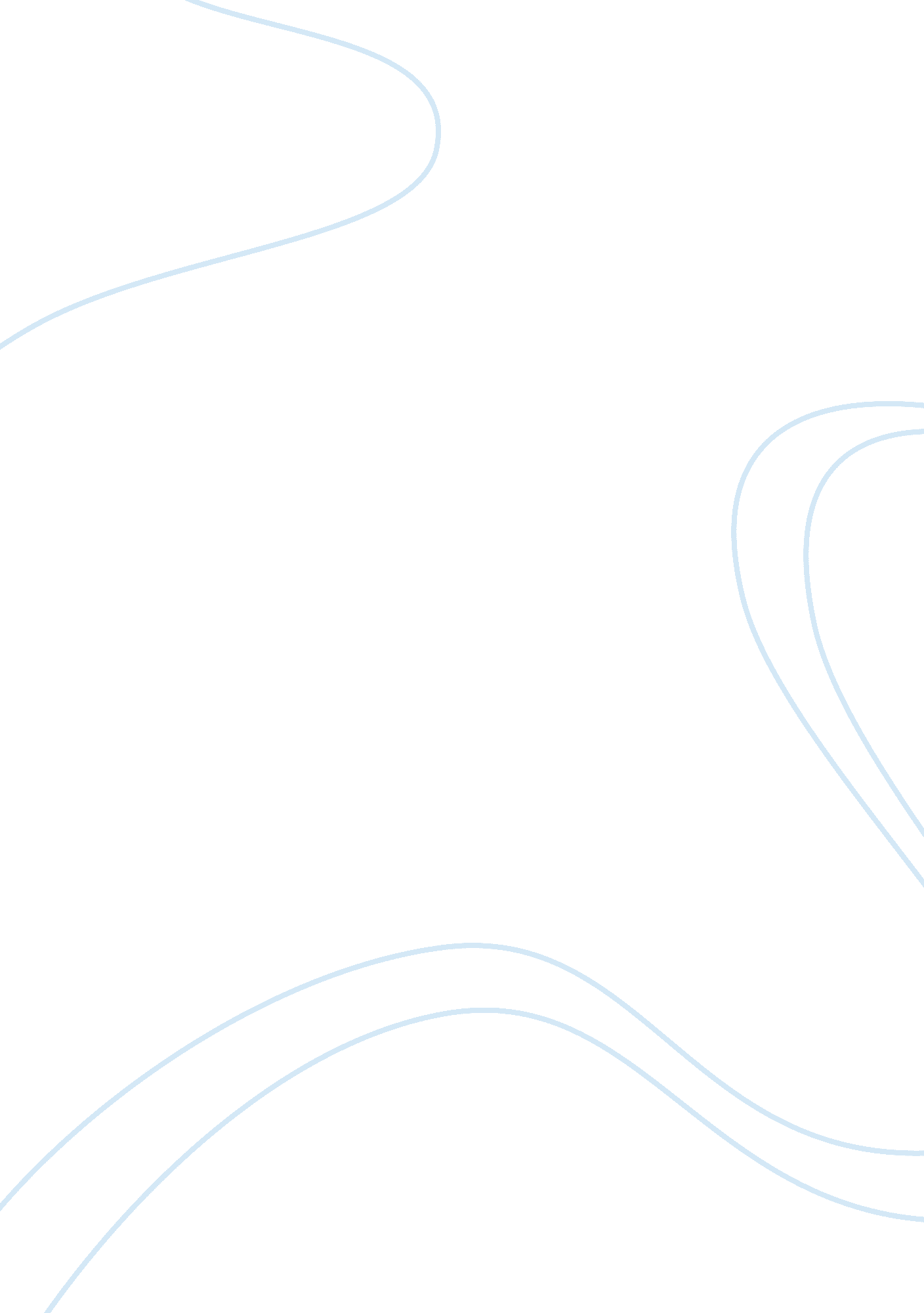 Ebay and paypalBusiness, E-Commerce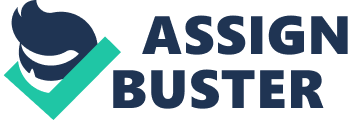 With more than 94 million active users globally, eBay is the world's largest online marketplace, where practically anyone can buy and sell practically anything. Founded in 1995, eBay connects a diverse and passionate community of individual buyers and sellers, as well as small businesses. Their collective impact on e-commerce is staggering: In 2010, the total worth of goods sold on eBay was $62 billion -- more than $2, 000 every second. For the latest stories about eBay, including recent financial performance, With more than 94 million active registered accounts worldwide, PayPal has made it possible for individuals and businesses to pay and get paid online across different locations, currencies and languages. Responding to the eBay community, which had quickly adopted PayPal as its preferred payment method, eBay Inc. acquired the company in 2002. Since then, PayPal's customer base has grown, both on eBay and across e-commerce. Having built a single global payments engine that has some of the best risk and fraud detection capabilities in the payments industry, PayPal continues to be one of the leading ways to pay online. Today, PayPal is available in 190 markets, 24 currencies, and is accepted by millions of online merchants around the world. With more than 94 million active users globally, eBay is the world's largest online marketplace, where practically anyone can buy and sell practically anything. Founded in 1995, eBay connects a diverse and passionate community of individual buyers and sellers, as well as small businesses. Their collective impact on e-commerce is staggering: In 2010, the total worth of goods sold on eBay was $62 billion -- more than $2, 000 every second. For the latest stories about eBay, including recent financial performance, 